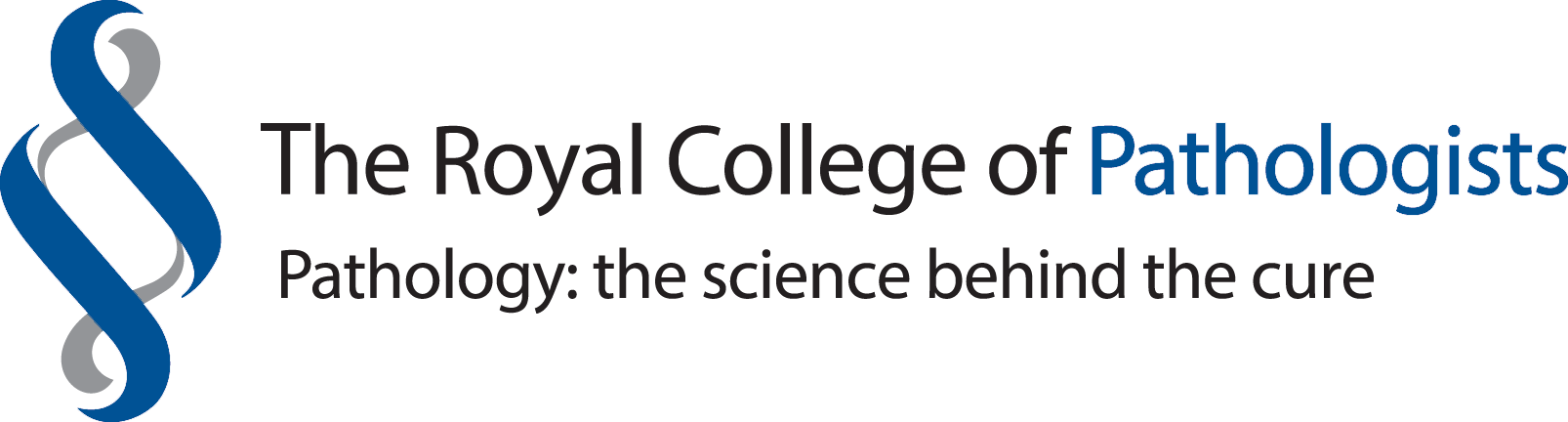 HISTOPATHOLOGYAssessment of performance (AoP) in the workplaceTrainee self-assessmentSupervisor feedbackUsing this feedback form, any relevant supervised learning events (SLE) and your experiences of working with this trainee, please complete the following section.Trainee’s name:Year of training1   2   Professional registration number (GMC/GDC):Name of supervising consultant/ clinical supervisorNature of attachment:(e.g. specialty)Date range of attachment:Approximate number of cases undertaken and reported during attachmentUsing curriculum as a guide, how did you progress through this training? What could you improve on?ProfessionalismPlease comment on the trainee’s generic professional skills and attributes using the curriculum Comments:Gross examination and technical skillsPlease comment on the trainee’s capabilities in gross description, tissue handling and dissection together with knowledge and application of appropriate published guidance.Comments:Diagnostic interpretation and Report WritingPlease comment on the trainee’s capabilities in pathological interpretation, use and inclusion of additional techniques or diagnostic modalities, report writing and clinicopathological correlation.Comments:SummaryPlease use the form above to support your feedback.SummaryPlease use the form above to support your feedback.Is this trainee progressing at the appropriate rate for their stage of training?Yes            No Do you have any concerns?Yes            NoIf yes, details:What are the trainee’s strengths?What areas could the trainee improve on?Has the trainee completed any independent tasks during this attachment? Yes            NoIf yes, details:Signature of supervisor:Signature of trainee:Date:Date: